Across	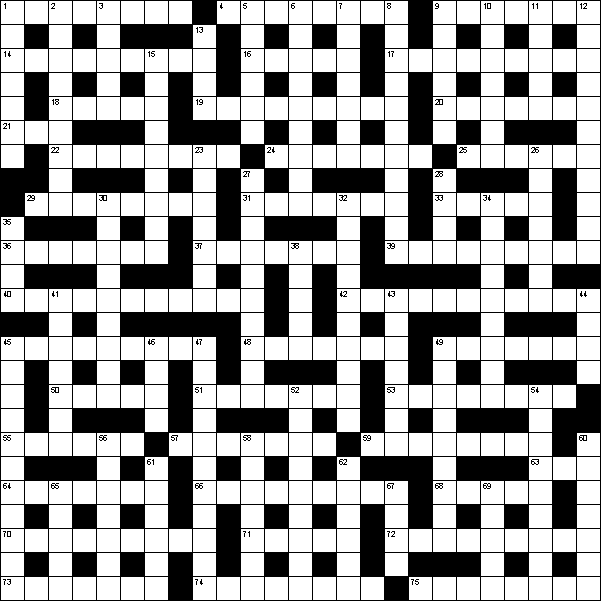 1. Pitiless (8)4. Slope (8)9. Cure-all (7)14. Rabid (9)16. Greek letter (5)17. Small openings (9)18. Choose (5)19. Obstructions (9)20. Brother or sister (7)21. Atmosphere (3)22. Insinuation (8)24. Small fry (7)25. Type of hat (6)29. Announces (8)31. Lackadaisical (7)33. Desert plants (5)36. Unfathomable (7)37. Mundane (7)39. Measure of size (9)40. Improvement (11)42. Subdivided (11)45. Heedful (9)48. Fruit (7)49. Large rock (7)50. Throw out (5)51. Ordinary (7)53. Teeth (8)55. Light beams (6)	57. Accumulate (7)59. Astonishes (8)63. Hearing organ (3)64. Obtain (7)66. Eggplant (9)68. Become liable to (5)70. End (9)71. Scottish landowner (5)72. Sapient (9)73. Hates (7)74. Longing (8)75. Postponed (8)